O B E C    P R A V O T I C E


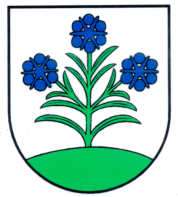 Obecný úrad956 35  Pravotice  44
Faktúry za mesiac  November 2016:P. č.DodávateľTextSuma v Eur1.Západoslovenská vodárenská spoločnosť, a.s., TopoľčanyVodné a stočné – Obecný úrad + Požiarna zbrojnica + Dom smútku72,592.Borina Ekos, s.r.o., Livinské OpatovceZneškodnenie a vývoz odpadu 462,903.ZSE Energia, a.s., BratislavaOdber elektriny – verejné osvetlenie v obci 10/2016155,054.Slovak Telekom, a.s., BratislavaTelekomunikačné služby pevnej siete 33,145.Slovenský plynárenský priemysel, a.s. BratislavaOdber zemného plynu -
PZ Pravotice 20,006.Slovenský plynárenský priemysel, a.s. BratislavaOdber zemného plynu -
TJ Sokol Pravotice 41,007.Slovenský plynárenský priemysel, a.s. BratislavaOdber zemného plynu -
OÚ Pravotice 220,008.ZSE Energia, a.s., BratislavaOdber elektriny – Obecný úrad, Dom smútku, TJ Sokol a PZ Pravotice153,919.Peter Jurík – LISA, Čierna VodaPrezentácia obce a neobmedzené služby v informačnom portáli slovakregion.sk27,8810.VASA Slovensko, s.r.o., BratislavaDarčekové poukážky na akciu „Uvítanie detí do života“47,2011.VASA Slovensko, s.r.o., BratislavaStravné lístky na rok 2017328,4412. HPC, s.r.o., UhrovecZáloha a inštalácia programu KEO22,0013.Dušan Kramár, Chocholná VelčiceOprava zvodového systému na kabínach TJ Sokol Pravotice250,0014.Ing. Michal Muran M-GEO, Dolné NašticeVyhotovenie geometrického plánu na oddelenie a určenie vlastníckych práv 717,0015.AB-com, s.r.o., NitraLED svietidlá – 10 ks295,5516.Chal-Tec GmbH, BerlínHudobná aparatúra545,9617.Mesto Bánovce nad BebravouÚhrada nákladov súvisiacich s CVČ Bánovce nad Bebravou – zabezpečenie krúžkov18,00